            Департамент образования комитет по социальной  политикеи культуре администрации города ИркутскаМуниципальное бюджетное дошкольное образовательное учреждение	города Иркутска детский  сад  №  53	МБДОУ г. Иркутска детский сад № 53664029,  г. Иркутск, улица Чайковского, 12, тел. 39-03-35E-mail: mdouds53@gmail.comКонсультация для родителей «Правила дорожные всем знать положено!»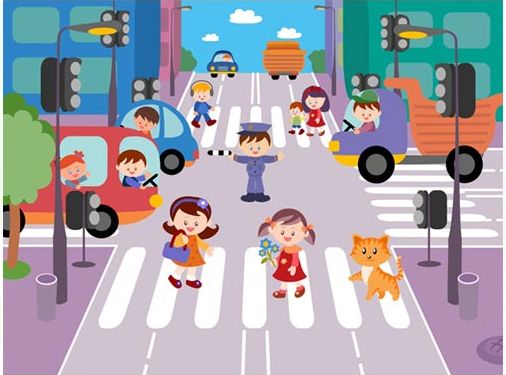 2019гУважаемые родители!Проблема безопасности дорожного движения на данный момент является одной из достаточно важных городских проблем. Население города Воркуты  не так быстро  растет, как в других городах, но  увеличивается  количество автомобилей, принадлежащих частным лицам. Все это было бы хорошо, если бы не было сопряжено с увеличением числа дорожно-транспортных происшествий. Происходит они, к сожалению, и с участием детей школьного возраста и зачастую младшего школьного возраста. Нередко ребенок недооценивает реальной опасности, грозящей ему на дороге, отчего и относится к Правилам дорожного движения без должного внимания. Уважение к ПДД, привычку неукоснительно их соблюдать должны прививать своим детям родители с раннего возраста. Иные мамы и папы надеются, что такое поведение им привьют в детском саду, в школе. Но игр, бесед различных обучающих мероприятий недостаточно-  ребёнок учится законам дорог, беря пример с членов семьи и других взрослых.     Бывает зачастую и так, что именно родители подают плохой пример своим детям: переходят проезжую часть дороги в местах, где это запрещено,  перевозят детей без детского кресла, сажают детей, не достигших 12 лет, на передние сиденья своих автомобилей. Все это ведет к росту детского дорожно-транспортного травматизма. Достаточно хотя бы раз в неделю в течение 10-15 минут со своим ребенком провести беседу-игру по Правилам дорожного движения, или обращать ежедневно на правила поведения на дороге во время пути домой из детского сада , перехода улицы,  прогулок,  чтобы он другими глазами посмотрел на ситуацию. Такой ребенок в дальнейшем самостоятельно сумеет ориентироваться в сложной обстановке на городских магистралях. Самая  распространенная ошибка родителей – действия по принципу «со мной можно». Если Вы показываете ребенку на собственном примере как перебежать на красный, будьте уверены, оставшись один, он попытается повторить этот трюк.В разгар летних каникул многие дети отправляются отдыхать за пределы города и попадают совсем в другую, непривычную для них обстановку. И если ребенок достаточно хорошо разбирается в Правилах дорожного движения, родители могут быть спокойны за него. Действия малолетнего ребенка могут быть не предсказуемыми и нелогичными, а сам он без сопровождения взрослого полностью беспомощен на улице. Лишь к 12 годам ребенок способен в той или иной мере контролировать свое поведение на дороге. Это, если можно так  выразиться, некая норма. Встречаются, конечно, и очень дисциплинированные дошколята, как, впрочем, и «великовозрастные ротозеи».        Поэтому первый совет родителям: путем несложных экспериментов и наблюдений попробуйте оценить, к какой категории пешеходов относится ваш наследник, готов ли он самостоятельно ориентироваться в дорожной обстановке, может ли принять верные решения. Если нет, выходя на улицу, вам не только пора брать его за руку, но и заниматься воспитанием.Объясняйте, рассказывайте, убеждайте, воспитывайте личным примером, не надеясь на школьных педагогов и милицейских пропагандистов. Сейчас именно вы выступаете перед ребенком в роли непререкаемого авторитета, действующего во всех дорожных ситуациях правильно, взвешено, максимально безопасно.     Итак, уроки для взрослых и детей, вместе участвующих в дорожном движении.Частой ошибкой, допускаемой в таких случаях, является неправильный подход к началу беседы. Говорить с детьми об опасностях дороги излишне строгим тоном неэффективно. В таком случае, ребенок не будет заинтересован в беседе и в результате усвоит лишь малую часть информации. Гораздо эффективнее поговорить с ребенком спокойно, выбрав момент, когда он ничем не занят и его внимание в Вашем распоряжении. Перед объяснениями обозначьте важность и серьезность разговора, пусть малыш почувствует свою значимость. Его внимание возле дороги должно быть просьбой, а не требованием. Он должен понимать, что за него переживают и ему грозит опасность. Такая мотивация гораздо сильнее, чем опасения наказания или упреков. Старайтесь сделать всё возможное, чтобы оградить его от несчастных случаев на дороге!  Методические приёмы обучения навыкам безопасного поведения ребёнка на дороге: Своими словами, систематически и ненавязчиво знакомить с правилами только в объёме, необходимом для усвоения; Для ознакомления использовать дорожные ситуации при прогулках во дворе, на дороге; Объяснять, что происходит на дороге, какие транспортные средства он видит; Когда и где можно переходить проезжую часть, когда и где нельзя; Указывать на нарушителей правил, как пешеходов, так и водителей; Закреплять зрительную память (где транспортное средство, элементы дороги, магазины, школы, детские сады, аптеки, пешеходные переходы, светофоры, пути безопасного и опасного движения в детский сад); Развивать пространственное представление (близко, далеко, слева, справа, по ходу движения, сзади); Развивать представление о скорости движения транспортных средств пешеходов (быстро едет, медленно, поворачивает); Не запугивать ребёнка улицей: страх перед транспортом не менее вреден, чем беспечность и невнимательность; Читать ребёнку стихи, загадки, детские книжки на тему безопасности движения. Помните! Ребёнок учится законам дорог, беря пример с членов семьи и других взрослых. Особенно пример папы и мамы учит дисциплинированному поведению на дороге не только вашего ребёнка, но других родителей Берегите ребёнка!   Оградите его от несчастных случаев.Памятка для родителей детей  дошкольного возраста.В младшем дошкольном возрасте ребёнок должен усвоить: Кто является участником дорожного движения; Элементы дороги (дорога, проезжая часть, тротуар, обочина, пешеходный переход, перекрёсток); Транспортные средства (трамвай, автобус, троллейбус, легковой автомобиль, грузовой автомобиль, мотоцикл, велосипед); Средства регулирования дорожного движения; Красный, жёлтый и зелёный сигналы светофора; Правила движения по обочинам и тротуарам; Правила перехода проезжей части; Без взрослых выходить на дорогу нельзя; Правила посадки, поведения и высадки в общественном транспорте; Уважаемые родители!  В среднем дошкольном возрасте ребёнок должен усвоить: Кто является участником дорожного движения (пешеход, водитель, пассажир, регулировщик); Элементы дороги (дорога, проезжая часть, обочина, тротуар, перекрёсток, линия тротуаров и обочин, ограждение дороги, разделительная полоса, пешеходный переход); Транспортные средства (автомобиль, мотоцикл, велосипед, мопед, трактор, гужевая повозка, автобус, трамвай, троллейбус, специальное транспортное средство); Средства регулирования дорожного движения; Основные сигналы транспортного светофора (красный, красный одновременно с жёлтым, зелёный, зелёный мигающий, жёлтый мигающий); Пять мест, где разрешается ходить по дороге; Шесть мест, где разрешается переходить проезжую часть; Правила движения пешеходов в установленных местах; Правила посадки, движение при высадке в общественном транспорте; Без взрослых переходить проезжую часть и ходить по дороге нельзя; Обходить любой транспорт надо со стороны приближающихся других транспортных средств в местах с хорошей видимостью, чтобы пешеход видел транспорт, и водитель транспорта видел пешехода; Методические приёмы обучения ребёнка навыкам безопасного поведения на дороге: Своими словами систематически и ненавязчиво знакомить с правилами только в объёме, необходимом для усвоения; Использовать дорожную обстановку для пояснения необходимости быть внимательным и бдительным на дороге; Объяснять, когда и где можно переходить проезжую часть, а когда и где нельзя; Помните! Ребёнок учится законам дорог, беря пример с членов семьи и других взрослых. Берегите ребёнка! Оградите его от несчастных случаев.Уважаемые родители! В старшем дошкольном возрасте ребёнок должен усвоить: Кто является участником дорожного движения, и его обязанности; Основные термины и понятия правил (велосипед, дорога, дорожное движение, железнодорожный переезд, маршрутное транспортное средство, мопед, мотоцикл, перекрёсток, пешеходный переход), линия тротуаров, проезжая часть, разделительная полоса, регулировщик, транспортное средство, уступите дорогу); Обязанности пешеходов; Обязанности пассажиров; Регулирование дорожного движения; Сигналы светофора и регулировщика; Предупредительные сигналы; Движение через железнодорожные пути; Движение в жилых зонах; Перевозка людей; Особенности движения на велосипеде. Своими словами, систематически и ненавязчиво знакомьте с правилами, которые должен знать ребёнок. Методические приёмы обучения ребёнка навыкам безопасного поведения на дороге: В дорожной обстановке обучайте ориентироваться и оценивать дорожную ситуацию; Разъясняйте необходимость быть внимательным, осторожным и осмотрительным на дороге; Воспитывайте у ребёнка потребность быть дисциплинированным, вырабатывайте у него положительные привычки в безопасном поведении на дороге; Разъясняйте необходимость быть постоянно бдительным, на дороге, ноне запугивайте транспортной ситуацией; Указывайте на ошибки пешеходов и водителей; Разъясняйте, что такое дорожно-транспортное происшествие (ДТП) и причины их; Закрепляйте знания безопасного поведения с помощью игр, диафильмов, читайте книги, стихи, загадки с использованием дорожно-транспортных ситуаций; Используйте прогулки для закрепления и объяснения правил работы светофоров, показывайте дорожные знаки и дорожную разметку, а если регулировщик будет регулировать движение, то поясните его сигналы, чаще обращайтесь к ребёнку с вопросами по дорожной обстановке. Помните! Ребёнок учится законам дорог, беря пример с членов семьи и других взрослых. Не жалейте времени на обучение детей поведению на дороге. Берегите ребёнка! 